Cadet Water Activity Application Form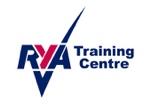 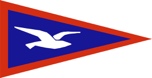 This form should be sent to both Rear Commadore Sailing and Cadet Representative in advance to obtain approval for ‘Outside-the-Programme’ activitiesrearcommodoretbyc@gmail.com cadetracingtbyc@gmail.comTHIS FORM CAN BE DOWNLOADED AT  https://www.tbyc.org/cadets/Completed by:Completed by:Date:Date:Activity description:Activity description:Activity description:Activity description:Date of activity:Launch time:Launch time:Return time:Requested Safety Boats:Requested Safety Boats:Requested Safety Boats:Sail Training Room:Lead Adult(s):Lead Adult(s):Adult helpers:Adult helpers:Forecast at time of applicationForecast at time of applicationWind (mph)    Average:Gusts:Wind direction:Temperature:Tide - High Water:Height (m): I have read the ‘CADET STANDARD OPERATING PROCEDURES AND RISK ASSESSMENTS’https://www.tbyc.org/cadets/      (Click on link and select to view)             CadetsCadetsCadetsIMPORTANT - On the day this form should be printed out and updated with participants ‘On-the-water’ and placed on the ‘Cadet Water Activity’ board in the Bosuns Hut before launching. NameAgeBoatIMPORTANT - On the day this form should be printed out and updated with participants ‘On-the-water’ and placed on the ‘Cadet Water Activity’ board in the Bosuns Hut before launching. IMPORTANT - On the day this form should be printed out and updated with participants ‘On-the-water’ and placed on the ‘Cadet Water Activity’ board in the Bosuns Hut before launching. IMPORTANT - On the day this form should be printed out and updated with participants ‘On-the-water’ and placed on the ‘Cadet Water Activity’ board in the Bosuns Hut before launching. Lead Adult / Adult helpersExtra names can be added to the reverse of this sheet.Activity approved by:Date:Method: